FACULTY OF DENTAL SCIENCESUNIVERSITY OF  PERADENIYASRI  LANKACLOSING DATE  OF  APPLICATIONS: APPLICATION NUMBER   :(for official use only)REGISTRATION NUMBER :(for official use only)FDS/PG/                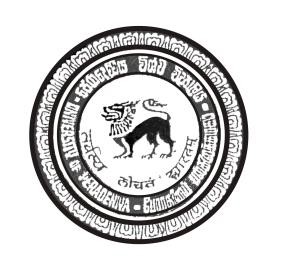 APPLICATION FOR ADMISSION TO POSTGRADUTE DEGREE PROGRAMMESPROGRAMME DATAPERSONAL DATA(Please use capital letters in completing sections 1.a and 1.b)01.  NAME02.  SEX                          03.  NATIONALITY04. (a)   NATIONAL  ID NO   (Sri Lankans only)          		(b)  PASSPORT NO. 05. DATE  OF  BIRTH06.   CONTACT DETAILS07.   ACADEMIC QUALIFICATIONS OBTAINED08.  Research Publications/Experience(Use additional sheets if necessary)………………………………………………………………………………………………………………………………….………………………………………………………………………………………………………………………………….………………………………………………………………………………………………………………………………….………………………………………………………………………………………………………………………………….………………………………………………………………………………………………………………………………….………………………………………………………………………………………………………………………………….………………………………………………………………………………………………………………………………….09.  FOR  MPhil/ Ph.D PROGRAMME APPLICANTS ONLY*        (A) RESEARCH AREA(Submit a synopsis of research project, about 300 words, together with the  application)(B) NAMES  OF  REFEREES(Submit two referee reports)(C) NAMES  OF  TENTATIVE SUPERVISORS (Optional)(Submit names and contact details of two persons to be considered for appointment as supervisor/s).10. HAVE YOU PREVIOUSLY APPLIED FOR  ADMISSION TO THIS PROGRAMME?Yes        No                              if Yes, give details: ………………………………………………11. ARE YOU A REGISTERED STUDENT FOR ANOTHER DEGREE / DIPLOMA AT THIS OR ANY OTHER UNIVERSITY?Yes       No                              if Yes, give details: ………………………………………………12.  ANY OTHER RELEVANT INFORMATION THAT  YOU WISH  TO  INFORM  ?      (Use  additional sheets if necessary)………..……………………………………………………………………………………………………………..13.   DOCUMENTS SUBMITTED WITH  THIS APPLICATION(a)         Certified Copies of  the Degree/Diploma Certificate/s                                   (b)         Certified Copies of  the Detailed Degree/Diploma Certificate/s  (c)         Certified Copies of  the Birth Certificate   (d)        Synopsis of  Research Project  					 (e)         Other Relevant Documents        (f)          4 self-addressed stamped (Rs.15/-) envelopes (22x10cm)                                 (Local applications only)14.   DECLARATION BY THE  APPLICANTI have instructed the Registrar of  ….……………………………………………………….. (Name of the University / Institute  that the applicant obtained basic degree or other qualifications)  to send my  academic transcripts  directly to the Assistant Registrar,  Faculty of Dental Sciences (FDS), University of  Peradeniya, Peradeniya, Sri Lanka. I certify that the information provided above is correct and I agree to abide by and be subjected to the regulations of the FDS and the University of Peradeniya if this application is accepted.………………………                                                                              ………………………………………Date                                                                    Signature of Applicant16.  FOR  OFFICE USE  ONLY(a). Programme Applied for(b). Documents Submitted :Remarks, if any : ……………………………………………………………………………………………………..…………………………                                                            ………………………………Date                                                              Signature of  Subject ClerkThe application is completed and submitted to the Programme Coordinator and Board of  Study for selection.Remarks, if any : ………………………………………………………………………………………….…………………………                                                      .....………………………………Date                                             Signature of  Assistant Registrar/ Faculty of Dental SciencesI. 	RECOMMENDATION OF POSTGRADUATE PROGRAMME COORDINATOR The Application isRecommended                            Not RecommendedIf not recommended, indicate the reasons …………………………………………………………………………………………………………………………………………………………………………………...…………………………………….. Date: ………………….                                                         Signature of Programme CoordinatorII.   APPROVAL OF  THE  BOARD  OF  STUDY The Application isApproved                                           Not ApprovedFor admission to the programme applied.If not approved, indicate reasons: …….………………………………………………………………………………………………………..Date: ………………….                                              Signature of Chairperson/Board of StudyIII.   APPROVAL OF THE DEAN /FDS  The Application is approved/ not approved for registration.If not approved, indicate reasons: ….……………………………………………………………………………………………                                                            ………………………………………Date                                                        Signature of  Dean/ Faculty of Dental SciencesDegree Applied for(a)  FULL  NAME  ( Dr /Prof.)Please leave one space after each name(a)  FULL  NAME  ( Dr /Prof.)Please leave one space after each name(a)  FULL  NAME  ( Dr /Prof.)Please leave one space after each name(a)  FULL  NAME  ( Dr /Prof.)Please leave one space after each name(a)  FULL  NAME  ( Dr /Prof.)Please leave one space after each name(a)  FULL  NAME  ( Dr /Prof.)Please leave one space after each name(a)  FULL  NAME  ( Dr /Prof.)Please leave one space after each name(a)  FULL  NAME  ( Dr /Prof.)Please leave one space after each name(a)  FULL  NAME  ( Dr /Prof.)Please leave one space after each name(a)  FULL  NAME  ( Dr /Prof.)Please leave one space after each name(a)  FULL  NAME  ( Dr /Prof.)Please leave one space after each name(a)  FULL  NAME  ( Dr /Prof.)Please leave one space after each name(a)  FULL  NAME  ( Dr /Prof.)Please leave one space after each name(a)  FULL  NAME  ( Dr /Prof.)Please leave one space after each name(a)  FULL  NAME  ( Dr /Prof.)Please leave one space after each name(a)  FULL  NAME  ( Dr /Prof.)Please leave one space after each name(a)  FULL  NAME  ( Dr /Prof.)Please leave one space after each name(a)  FULL  NAME  ( Dr /Prof.)Please leave one space after each name(a)  FULL  NAME  ( Dr /Prof.)Please leave one space after each name(a)  FULL  NAME  ( Dr /Prof.)Please leave one space after each name(a)  FULL  NAME  ( Dr /Prof.)Please leave one space after each name(a)  FULL  NAME  ( Dr /Prof.)Please leave one space after each name(a)  FULL  NAME  ( Dr /Prof.)Please leave one space after each name(a)  FULL  NAME  ( Dr /Prof.)Please leave one space after each name(a)  FULL  NAME  ( Dr /Prof.)Please leave one space after each name(a)  FULL  NAME  ( Dr /Prof.)Please leave one space after each name(a)  FULL  NAME  ( Dr /Prof.)Please leave one space after each name(a)  FULL  NAME  ( Dr /Prof.)Please leave one space after each name(a)  FULL  NAME  ( Dr /Prof.)Please leave one space after each name(a)  FULL  NAME  ( Dr /Prof.)Please leave one space after each name(a)  FULL  NAME  ( Dr /Prof.)Please leave one space after each name(a)  FULL  NAME  ( Dr /Prof.)Please leave one space after each name(a)  FULL  NAME  ( Dr /Prof.)Please leave one space after each name(a)  FULL  NAME  ( Dr /Prof.)Please leave one space after each name(a)  FULL  NAME  ( Dr /Prof.)Please leave one space after each name(b)     NAME WITH  INITIALS(b)     NAME WITH  INITIALS(b)     NAME WITH  INITIALS(b)     NAME WITH  INITIALS(b)     NAME WITH  INITIALS(b)     NAME WITH  INITIALS(b)     NAME WITH  INITIALS(b)     NAME WITH  INITIALS(b)     NAME WITH  INITIALS(b)     NAME WITH  INITIALS(b)     NAME WITH  INITIALS(b)     NAME WITH  INITIALS(b)     NAME WITH  INITIALS(b)     NAME WITH  INITIALS(b)     NAME WITH  INITIALS(b)     NAME WITH  INITIALS(b)     NAME WITH  INITIALS(b)     NAME WITH  INITIALS(b)     NAME WITH  INITIALS(b)     NAME WITH  INITIALS(b)     NAME WITH  INITIALS(b)     NAME WITH  INITIALS(b)     NAME WITH  INITIALS(b)     NAME WITH  INITIALS(b)     NAME WITH  INITIALS(b)     NAME WITH  INITIALS(b)     NAME WITH  INITIALSMaleFemale(a) PERMANENT ADDRESS(a) PERMANENT ADDRESS(a) PERMANENT ADDRESS(a) PERMANENT ADDRESS(a) PERMANENT ADDRESS(a) PERMANENT ADDRESS(a) PERMANENT ADDRESS(a) PERMANENT ADDRESS(a) PERMANENT ADDRESS(a) PERMANENT ADDRESS(a) PERMANENT ADDRESS(a) PERMANENT ADDRESS(a) PERMANENT ADDRESS(a) PERMANENT ADDRESS(a) PERMANENT ADDRESS(a) PERMANENT ADDRESS(a) PERMANENT ADDRESS(a) PERMANENT ADDRESS(a) PERMANENT ADDRESS(a) PERMANENT ADDRESS(a) PERMANENT ADDRESS(a) PERMANENT ADDRESS(a) PERMANENT ADDRESS(a) PERMANENT ADDRESS(a) PERMANENT ADDRESS(a) PERMANENT ADDRESS(a) PERMANENT ADDRESS(a) PERMANENT ADDRESS(a) PERMANENT ADDRESS(a) PERMANENT ADDRESS(a) PERMANENT ADDRESS(a) PERMANENT ADDRESS(a) PERMANENT ADDRESS(a) PERMANENT ADDRESS(a) PERMANENT ADDRESS(b) MAILING  ADDRESS(b) MAILING  ADDRESS(b) MAILING  ADDRESS(b) MAILING  ADDRESS(b) MAILING  ADDRESS(b) MAILING  ADDRESS(b) MAILING  ADDRESS(b) MAILING  ADDRESS(b) MAILING  ADDRESS(b) MAILING  ADDRESS(b) MAILING  ADDRESS(b) MAILING  ADDRESS(b) MAILING  ADDRESS(b) MAILING  ADDRESS(b) MAILING  ADDRESS(b) MAILING  ADDRESS(b) MAILING  ADDRESS(b) MAILING  ADDRESS(b) MAILING  ADDRESS(b) MAILING  ADDRESS(b) MAILING  ADDRESS(b) MAILING  ADDRESS(b) MAILING  ADDRESS(b) MAILING  ADDRESS(b) MAILING  ADDRESS(b) MAILING  ADDRESS(b) MAILING  ADDRESS(b) MAILING  ADDRESS(b) MAILING  ADDRESS(b) MAILING  ADDRESS(b) MAILING  ADDRESS(b) MAILING  ADDRESS(b) MAILING  ADDRESS(b) MAILING  ADDRESS(b) MAILING  ADDRESS(c) TELEPHONE NUMBERS (c) TELEPHONE NUMBERS (c) TELEPHONE NUMBERS (c) TELEPHONE NUMBERS (c) TELEPHONE NUMBERS (c) TELEPHONE NUMBERS (c) TELEPHONE NUMBERS (c) TELEPHONE NUMBERS (c) TELEPHONE NUMBERS (c) TELEPHONE NUMBERS Residence /mobile Office(d) E-MAIL  (if any)(d) E-MAIL  (if any)(d) E-MAIL  (if any)(d) E-MAIL  (if any)(d) E-MAIL  (if any)(d) E-MAIL  (if any)(d) E-MAIL  (if any)(d) E-MAIL  (if any)(d) E-MAIL  (if any)(d) E-MAIL  (if any)(d) E-MAIL  (if any)(d) E-MAIL  (if any)(d) E-MAIL  (if any)(d) E-MAIL  (if any)(d) E-MAIL  (if any)(d) E-MAIL  (if any)(d) E-MAIL  (if any)(d) E-MAIL  (if any)(d) E-MAIL  (if any)Name of  University / InstituteName of  the Degree / Diploma withSubjectsYearGrade / GPA / ClassAProposed field  of research:Tentative title of the proposal:Source of Funding:Name of  the  RefereePosition and Affiliation1.2.Name of  Proposed SupervisorsPosition and Affiliation1.2.1Certified Copy  of  Birth Certificate6Synopsis of Research Project2Certified Copy  of  Bachelor  Degree7Transcript/s3Certified Copy  of  Bachelors DegreeDetailed Certificate8Other Documents4.Certified Copy  of Postgraduate Diploma5.Certified Copy  of Masters DegreeCertificate/s